Machine Vision SolutionsMachine Visionw w w . i ei w or l d .c om HSC-13M4-E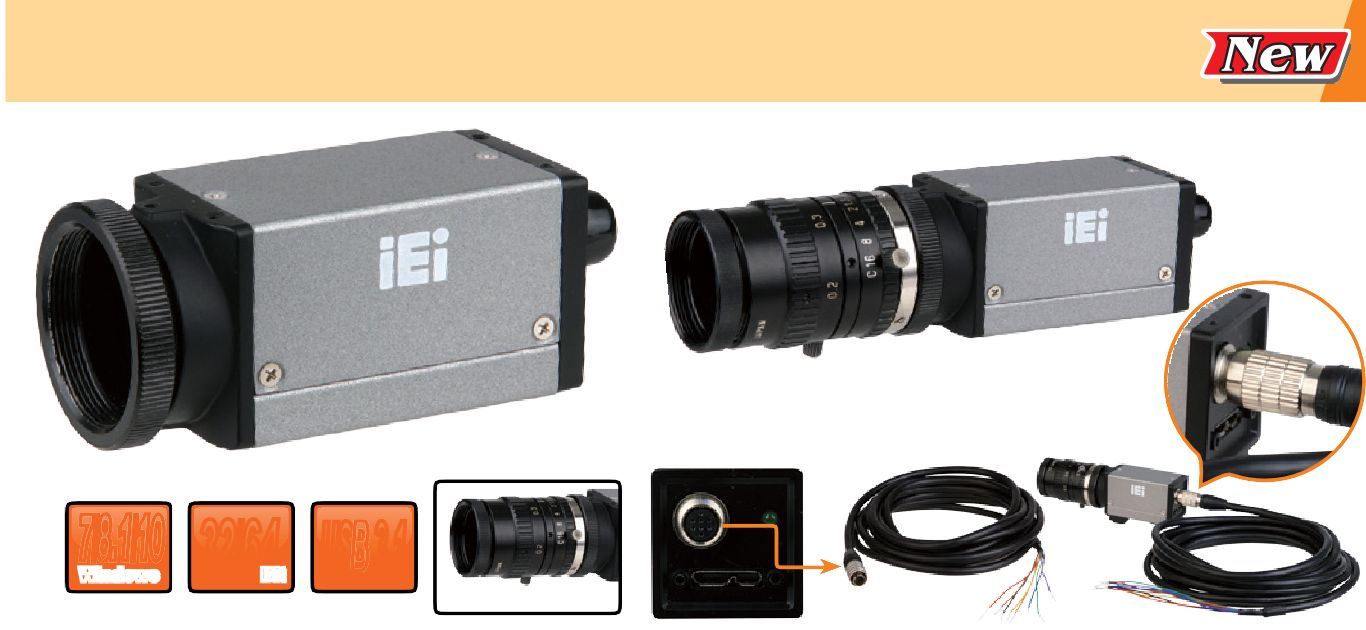 USB 3.1 Gen 1 (5Gb/s) Monochrome Camera & Opto-isolated I/O, 1/1.8” E2V CMOS, Global Shutter, 1280x1024 Pixels, without Lens, RoHS7/8.1/10Features32/64Bit	USB 3.1Camera Lens (optional)Compact 1/1.8” E2V CMOS sensorLarge pixel: 5.3 µmResolution: 1280 x 1024 (1.3-megapixel)Frame rates up to 60FPS with 1280 x 1024 resolutionGlobal shutterUSB3 Vision V1.0 & GenICam standardIEI SDKSpecificationsCamera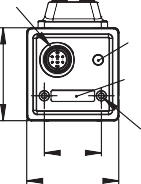 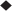 Dimensions (Unit: mm)47.1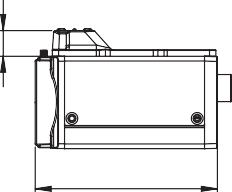 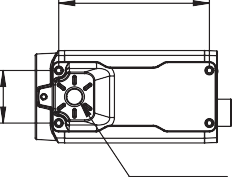 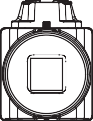 Packing List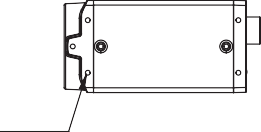 HR25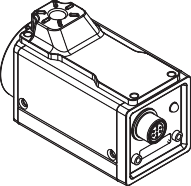 LED USB 3.0M2 Software SupportOthersOrdering Information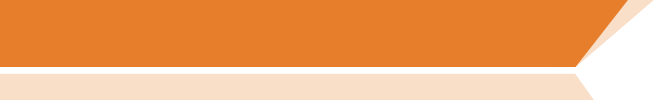 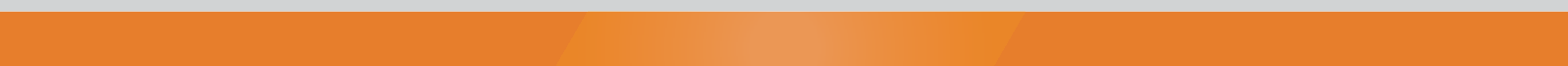 1 x HSC-13M4-E1 x Mounting bracket1 x CS to C mount adapter1 x QIGOS SupportMicrosoft Windows 7/8.1/10 (32-bit & 64-bit)SDKWindows: Provides SDK and demo program with sample source codeDimensions (mm)29 mm x 29 mm x 57 mmWeight (grams)85gOperating Temperature0° ~ 50°CStorage Temperature-30° ~ 60°COperating Humidity20% ~ 80%Storage Humidity30% ~ 95%Power Requirements5V via USB 3.1 Gen 1 (5Gb/s) or 6-18V via Opto- isolated input